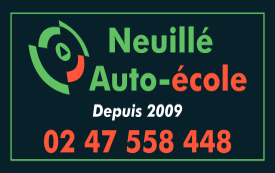 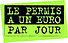 AE NEUILLE SARL THOMAX AG E18037000601 BIS AVENUE DE LA LIBERATION 37360 NEUILLE PONT PIERRE02.47.55.84.48 OU 06.83.42.03.51 SITE http//WWW.AUTOECOLENEUILLE.COMSIRET: 75318793900024 TVA: FR 45 753187939autoecoleneuille@orange.fr  Facebook/ Sonia AE NeuilleLes différents courriers envoyés par mail:-Courrier contrat périmé par mail ;-Avenant au contrat ;-Confirmation de RDV, plus appli élève ;-Suivi Pédagogique ;-Emargement sur AGX ;-Cours Thématiques émargement en salle ;LA DIRECTION					